                                СОБРАНИЕ ДЕПУТАТОВ ВЕСЬЕГОНСКОГО РАЙОНА                                                             ТВЕРСКОЙ ОБЛАСТИ                                                             РЕШЕНИЕ                                                                       г. Весьегонск   18.12.2013                                                                                                                      № 466 В  соответствии со ст. 9 Бюджетного кодекса Российской Федерации, Федеральным законом от 06.10.2003 №131 – ФЗ «Об общих принципах организации местного самоуправления в Российской Федерации» и Бюджетной классификацией Российской Федерации, в целях определения правовых основ, содержания и механизма осуществления бюджетного процесса в Весьегонском районе, установления основ формирования доходов, осуществления расходов местного бюджета, муниципальных заимствований и управления муниципальным долгомСобрание депутатов Весьегонского района решило:Утвердить Положение о бюджетном процессе в Весьегонском районе (прилагается). Признать утратившими силу решения Собрания депутатов Весьегонского района от 29.04.2008 №342 «Об утверждении положения о бюджетном процессе в Весьегонском районе», от 22.12.2011 №319 «О внесении изменений в решение Собрания депутатов Весьегонского района от 29.04.2008 №342».   Установить, что настоящее решение вступает в силу с момента утверждения и подлежит опубликованию  в газете «Весьегонская жизнь».              Глава района                                                       А.В. ПашуковОб утверждении Положения о бюджетном процессе в Весьегонском районе 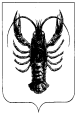 